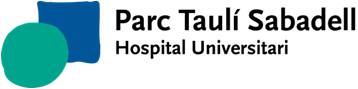 PERITONITIS BACTERIANA ESPONTÀNIA (PBE) MANEIG INICIAL A URGÈNCIES▪ DIAGNÒSTIC: - Si LA hemorràgic (> 10000 hties/mm₃)- Sospitar peritonitis secundària                              - Sempre cursar hemocultius i cultiu del liquido ascitic ▪ TRACTAMENT - Elecció: Ceftriaxona 2 g/24h IV (elecció) o Amoxicilina-clavulàmic 1g/8h IV - Nosocomial: 	Meropenem 1g/8h ev- Al·lègia Penicilina:    -  Ciprofloxacino 200mg/12h IV                                     - Si el pacient feia profilaxis amb Norfloxacino o presenta signes de 				 gravetat o infecció nosocomial: Aztreonam 2g/12 IV o Teicoplanina 400 				 mg/12h IV-			- Si funció renal, Cr > 1 mg/dL i/o Urea > 30 mg/dL o Bilirrubina > 4 				mg/dL			- Dosi: 1,5 g/Kg en el moment del diagnòstic de PBE i 1 g/Kg als 3 dies 				del diagnòstic (8 g/6h ev tb és eficaç). 			- Suspendre tractament diürètic i evitar fàrmacs nefrotòxics (Ej.: 					AINES)